فعالیت های واحد زراعت 1400نظارت بر کشت بیش از 32000 هکتار انواع محصولات زراعی با تولید بیش از 700000 تن تولیدپیگیری جذب و توزیع حدود 2000 تن  بذور گواهی شده گندم و جو پیگیری جذب و توزیع بیش از 13000 تن انواع کودهای شیمیایی ازته، فسفاته و پتاسهمدیریت توزیع کود شیمیایی اوره در سامانه سیمای شهرستان و سامانه پایش کودیبازدید از مراکز خرید گندم و نظارت بر روند خرید گندماجرای طرح های پایلوت تغذیه گلرنگ، پنبه و گندمبررسی 50 مورد پرونده شکایت صنفی در هیأت رسیدگی به تخلفات صنفی نظام صنفی کشاورزی و منایع طبیعی اصفهان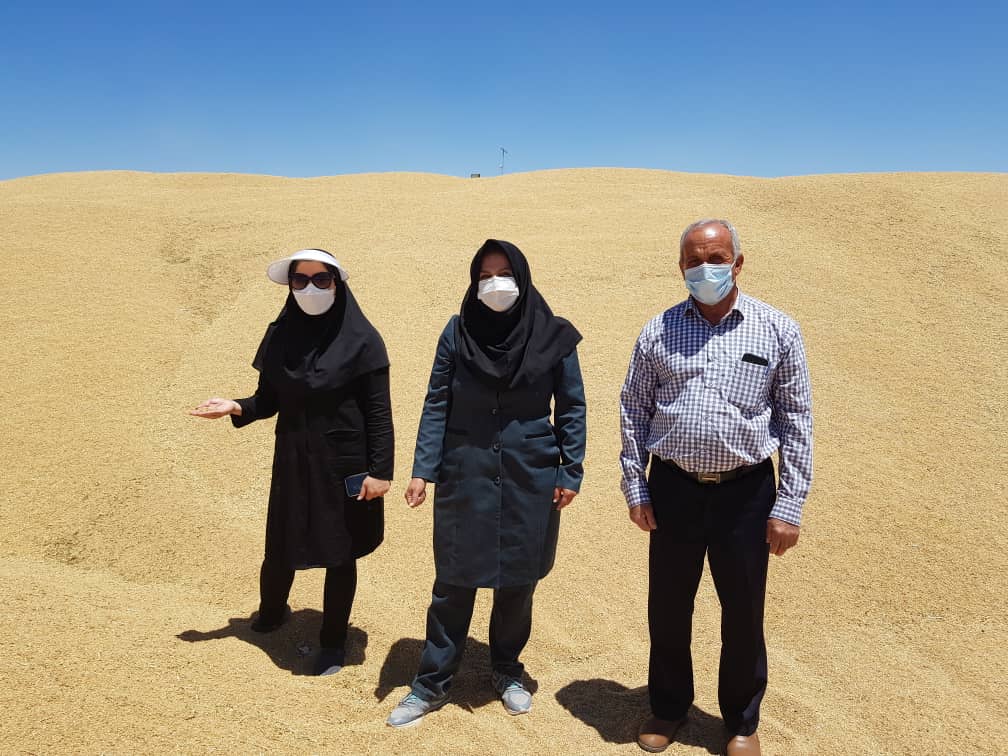 